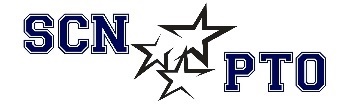 NORTH HS PTOREIMBURSEMENT/CHECK FORMDirections:  Complete this form in its entirety and submit all receipts and/or documentation to Laura Thomas one of three ways:Mail to: 5N083 Middlecreek Lane, St Charles 60175.Drop off at school office for the PTO mailbox.Hand it directly to the Treasurer at PTO meeting.Name: ________________________________________________ Date: ________________Signature: ___________________________________________________________________Committee/Event: ____________________________________________________________ Mail Check to: _________________________________________    		     _________________________________________		                          _________________________________________Contact Phone # or email (if questions): ____________________________________________  *For a reimbursement check – attach receipt copies. For a vendor check – attach bill copy.Received by PTO Treasurer: ___________________________ Date: ____________ Check# ________Verified by PTO Pres or Vice Pres: _____________________________________Date: ____________Store/Vendor NameDescription of Item PurchasedCost                                                       TOTAL: